Муниципальное общеобразовательное бюджетное учреждение средняя общеобразовательная школа № 7 им. С.Ф. Борякова х. Кирова муниципального образования Новокубанский районПРИКАЗ31 августа 2020 года                                                                                       № 139О назначении администратора сайта МОБУСОШ № 7 им. С.Ф. Борякова х. Кирова	На основании Постановления Правительства РФ от 10 июля 2013 г. № 582 "Об утверждении Правил размещения на официальном сайте образовательной организации в информационно-телекоммуникационной сети "Интернет" и обновления информации об образовательной организации" и в целях развития информационно-коммуникационных связей, обмена информацией, создания положительного имиджа МОБУСОШ № 7 им. С.Ф. Борякова х. Кирова                    п р и к а з ы в а ю:Назначить учителя математики Вараксину Людмилу Владимировну администратором, ответственным за работу с сайтом школы  - kirow2014.ucoz.ru, на 2020 – 2021 учебный год.2. Вменить в обязанность Вараксиной Людмиле Владимировне своевременное размещение информации на сайте, ее обновление и удаление.3. Назначить ответственными лицами за подготовку информации для сайта:- Давыденко Ольгу Николаевну, заместителя директора по УВР;- Сахнову Наталью Викторовну, заместителя директора по ВР.4. Ответственным за подготовку информации для сайта МОБУСОШ № 7 им. С.Ф. Борякова х. Кирова определить сроки предоставления и обновления информации не реже 1 раза в неделю.5.Контроль за исполнением приказа оставляю за собой.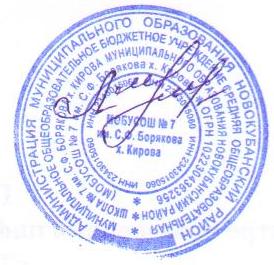 Директор МОБУСОШ № 7 им. С.Ф. Боряковах. Кирова                                                М.Д.Лазарева                                         